Завдання для випускників 11 класу11клас біологія1.Основні джерела  антропічного  забруднення грунтів, їхні наслідки. Антропічний вплив  на біорізноманіття.  Збереження біорізноманіття як необхідна умова стабільності  біосфери.§§45, 4611 клас  географіяДля підготовки до ЗНО: Фізико-географічна характеристика України:https://www.youtube.com/watch?v=eU4VXzxF1MQ&feature=share&fbclid=IwAR3MiMMtO8JqZrkjzXQjM9Nqj5iCJg-WQbV6lR727Tz-krPNKw936GD9ljcКлімат. Природні зони.https://www.youtube.com/watch?v=6rSV6CJWrIE&feature=share&fbclid=IwAR1USXRv_GhwifI6WijnX_i6nq7EXZH9LMJbiXybf2ZfWFZiqrar0skDi1g11клас зарубіжна література Опрацювати матеріал підручника на стр.165- 180. 11 клас українська моваОпрацювати матеріал «Методика створення власних висловлювань»Написати твір-роздум «Що значить бути людиною на землі? Чи справді «Людиною бути найважче?» Повторити  найважливіші  відомості  з орфоепії,  орфографії,  лексикології  та  фразеології.11клас українська  літератураВивчити  напам’ять  одну  поезію  поета-«шістдесятника»Прочитати  твір  Григора  Тютюнника  « Три  зозулі  з  поклоном»Вивчити  напам’ять одну  поезію Ліни  Костенко  (на  вибір)11 клас математика11 клас АЛГЕБРА11 клас ГЕОМЕТРІЯФізика 11 клас.Атомна і ядерна фізика.ІІ. Опрацювати §36- 38 (конспект)Дослід Резерфорда. Постулати Бора. Енергетичні рівні атома. Види спектрів. Основи спектрального аналізуКвантово- оптичні генератори.ІІІ. Приклади розв’язування задач (законспектувати)1.	На схемі енергетичних рівнів деякого атома переходи цього атома з одного енергетичного стану в інший. Під час яких переходів атом випромінює фотон? поглинає фотон?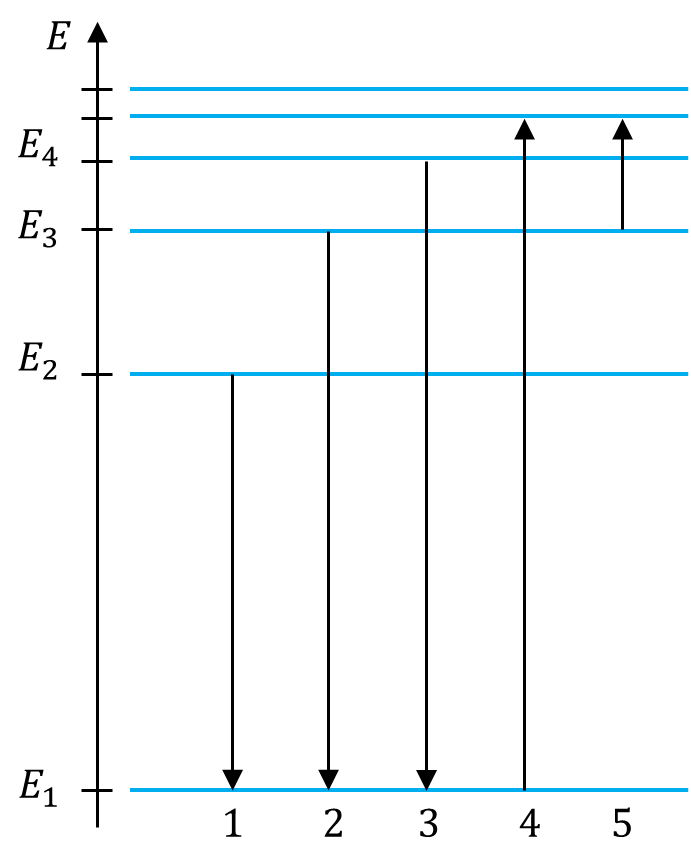 У разі переходу на нижній рівень , атом випромінює фотон, а у випадку переходу на вищий рівень  – поглинає.Атом випромінює фотон під час переходів 1, 2, 3.Атом поглинає фотон під час переходів 4, 5.2.	Під час якого переходу атома частота випроміненого або поглиненого ним фотона є найбільшою? Під час якого переходу є більшою довжина хвилі?Більшій енергії фотона відповідає більша частота.Частота фотона є максимальною в 4 переході.Меншій енергії фотона відповідає більша довжина хвилі.Довжина хвилі є максимальною в 5 переході.3. Припустимо, що схема енергетичних рівнів атомів розрідженого газу має вигляд, як показано на рисунку. У початковий момент атоми перебувають у стані з енергією Е1. Фотони з якою енергією може поглинати газ?4. Для іонізації атома Нітрогену необхідна енергія 14,53 еВ. Знайдіть довжину хвилі випромінювання, що викликає його іонізацію.5. На схемі енергетичних рівнів деякого атома подано переходи цього атома з одного енергетичного стану в інший. Визначте, фотон якої енергії поглине атом, якщо перейде: а) зі стану  у стан ; б) зі стану  у стан . Відомо, що , , .6. Яким є спектр розрідженого атомарного водню? молекулярного водню? Яким є спектр сильно стисненого водню?Розріджений атомарний водень має лінійчастий спектр (такі спектри дають речовини в газоподібному атомарному (не молекулярному) стані за високої температури).Молекулярний водень має смугастий спектр (такі спектри утворюються молекулами, що слабо зв'язані або зовсім не зв'язані між собою).Сильно стиснутий водень має неперервний  спектр (такі спектри випромінюють стиснені гази, рідини і тверді тіла нагріті до високої температури)7.	На рисунку подано лінії спектра поглинання Гідрогену (а) і двох сумішей газів (б, в). У якій суміші є Гідроген?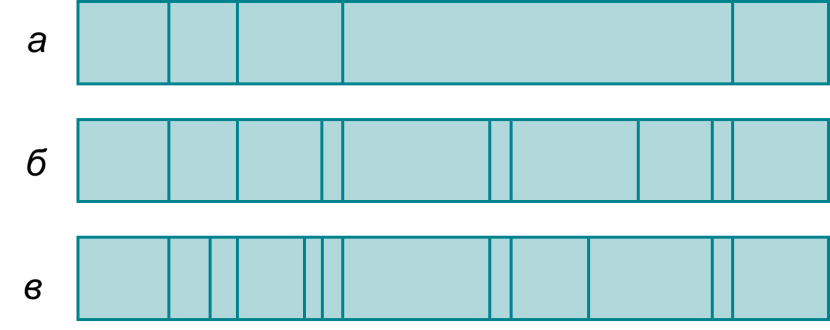 Лінії спектру поглинання Гідрогену (а) є на лініях поглинання сумішей б і в, отже у випадку б і в у суміші газів наявний Гідроген.8.	На рисунку подано лінії спектра поглинання двох газів (а, б) і суміші газів (в). Чи є в суміші гази а і б?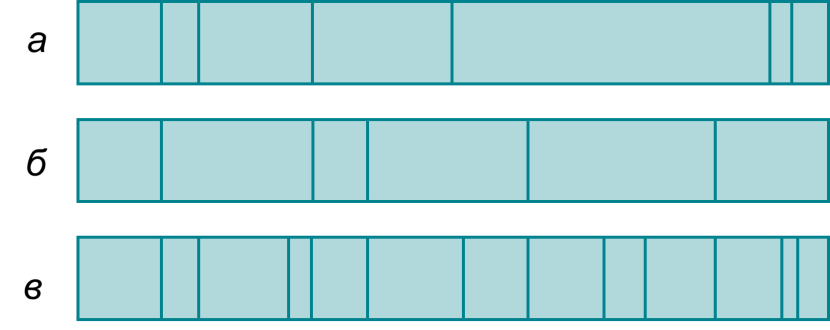 Так як в спектрі поглинання суміші газів (в) наявні лінії поглинання газу (а) і газу (б), то в цій суміші є гази а і б.9. Чому під час спектрального аналізу молекулярних сполук використовують характеристичне, а не гальмівне рентгенівське випромінювання?Характеристичне рентгенівське випромінювання – це високоенергетичне збудження електронних орбіт атомів.Гальмівне рентгенівське випромінювання виникає під час величезного прискорення  електронів, що гальмують біля аноду.Під час спектрального аналізу молекулярних сполук використовують характеристичне рентгенівське випромінювання, бо саме воно характеризує конкретні атоми хімічних елементів з унікальними конфігураціями електронних орбіт.ІІІ. Самостійна роботаНа схемі енергетичних рівнів деякого атома подано переходи цього атома з одного енергетичного стану в інший. Яка довжина хвилі фотонів, що поглинаються при переході з рівня  на рівень . Відомо, що , , .Протон рухається зі швидкістю 200 км/с. Визначте довжину відповідної хвилі де Бройля.За якої швидкості руху електрона відповідна довжина хвилі де Бройля дорівнює 440 нм (тобто збігається з довжиною хвилі фіолетового світла в повітрі)?Визначте довжину хвилі де Бройля електрона, розігнаного різницею потенціалів 5 кВ.На схемі енергетичних рівнів деякого атома подано переходи цього атома з одного енергетичного стану в інший. Яка довжина хвилі фотонів, що поглинаються при переході з рівня  на рівень . Відомо, що , , .Електрон рухається зі швидкістю 600 км/с. Визначте довжину відповідної хвилі де Бройля.За якої швидкості руху електрона відповідна довжина хвилі де Бройля дорівнює 660 нм (тобто збігається з довжиною хвилі червоного світла в повітрі)?Визначте довжину хвилі де Бройля протона, розігнаного різницею потенціалів 20 кВ.Астрономія Опрацювати: Тема «Еволюція зір. Наша галактика»Теоретичний матеріал§§Виконати письмово1.Поняття про статистику. Вибіркові характеристики: розмах вибірки, мода, медіана, середнє значення10.1№10.1.2;10.1.32.Графічне подання інформації про вибірку10.2№10.2.2;10.2.6; 10.2.10Стор. 158 Завдання для підготовки до оцінюванняТеоретичний матеріал§§Виконати письмово1.Розв’язування прямокутних трикутників2.Узагальнена теорема Фалеса. Подібність трикутників3.Чотирикутники. Види чотирикутників та їх властивостіДано:Розв’язання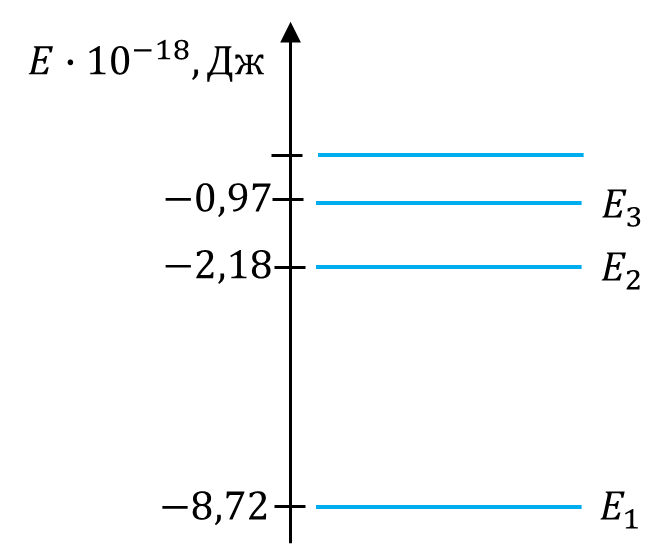 Відповідь: .Розв’язанняВідповідь: .Дано:Розв’язанняВідповідь: .Розв’язанняВідповідь: .Дано:Розв’язання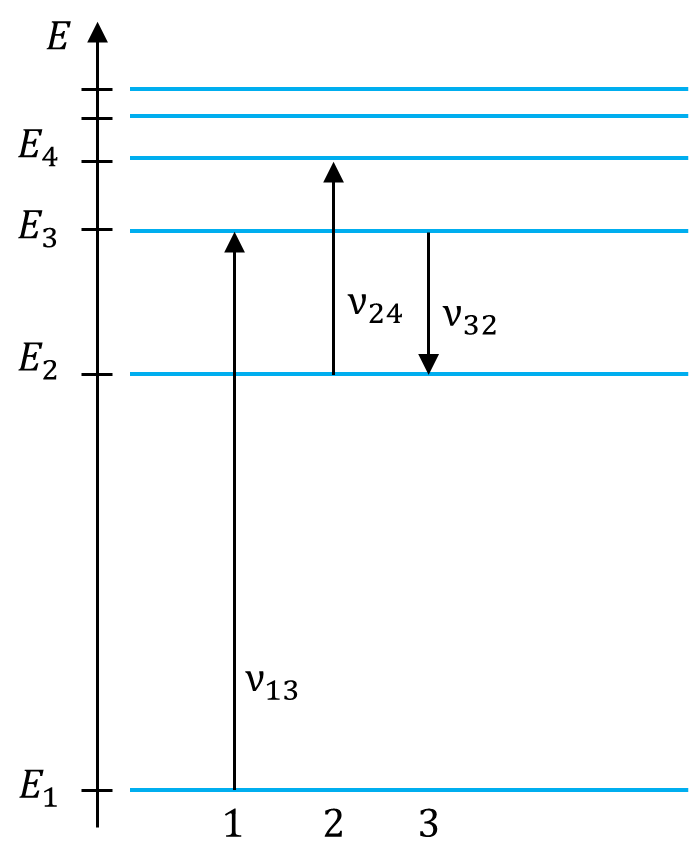 Відповідь: 